Název příspěvkuAnglický názevtitul před, jméno příjmení, titul za 1; titul před, jméno příjmení, titul za 2*1 Název pracoviště autora, ulice, číslo, město, PSČ, stát
2 Název pracoviště autora, ulice, číslo, město, PSČ, stát
* korespondenční autor: vložte pouze emailovou adresu (nejlépe institucionální)Kategorie příspěvku (KATEGORII URČÍ REDAKCE)article CATEGORYAbstraktStyl abstrakt – český / slovenský text: rozsah min. 150, max. 300 slov.Klíčová slova: Klíčová slova; oddělená středníkem. Ideálně jedno až dvouslovné výrazy. Max. 8 klíčových slov.AbstractStyl Abstract – anglický text: rozsah min. 150, max. 300 words.Key words: Key words; separated by a semicolon. Ideally one- to two-word expressions. Max. 8 key words.ÚVOD (použijte styl Nadpis 1)Nepoužívejte jiné než povolené formátování. Pro všechny odstavce používejte pouze styl Normální. Nezasahujte do záhlaví a zápatí dokumentu.Nadpisy jsou číslované ve třech úrovníchNadpis 2Nadpis 3 V textu nepoužívejte žádné prázdné řádky ani dvojité mezery. Pro popis obrázků používejte titulky s číslem objektu pod obrázkem (pravé kliknutí na objekt > vložit titulek). Obrázky jsou ve stylu Obrázek – zarovnány na střed bez obtékání textem.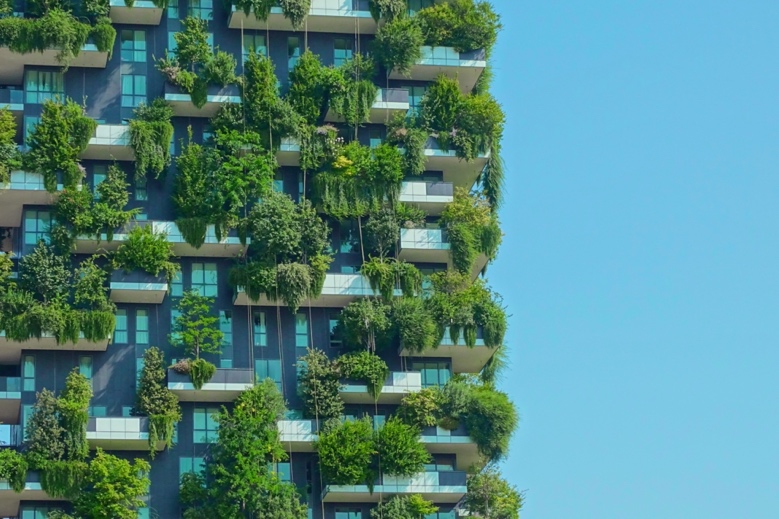 Obr. 1 Popis obrázkuTabulky jsou zarovnány na střed a otitulkované s číslem objektu nad tabulkou:Tab. 1 Popis tabulkyPro zdůraznění pasáží textu lze použít formát Tučný text.Citace delší, než dva řádky formátujte pomocí formátu Citace. Kratší citace mohou být začleněny přímo v textu. Po citaci opět následuje styl Normální.Citovaný text text text text text text text text text text text text text text text text text text text text text text text text text text text text text text text text text text text text text text text text text text Pro citace v textu používejte odkazy ve formě čísla v hranatých závorkách, např. [1]. Jedná se o citační styl ISO 690.Nadpis seznam číslovanýOdstavec se seznamemOdstavec se seznamemNadpis seznam odrážkovýSeznam s odrážkamiSeznam s odrážkamiVztahy, vzorce a indexyV textu je možné používat i horní a dolní indexy. Vzorce prosím vkládejte pomocí vkládání rovnic (Karta Vložení > Symboly, např.: PoděkováníVolitelná kapitola pro uvedení poděkování institucím či osobám, které mají význam pro publikování příspěvku. Neuvádějte soukromá či jinak citlivá data. FinancováníUveďte plný název instituce, která jakýmkoliv způsobem podpořila příspěvek. Dále uveďte číslo projektu či grantu a název projektu či grantu.Příklady:Mezinárodní grantové agentury:Evropská Unie – Horizon Europe – Grantová smlouva č. 111111 – Název projektu.Evropská Unie – Eureka– Projekt č. 111111 – Název projektuCZ – grantové agentury:Technologická agentura ČR – Projekt TAČR č. ABXXXXXXXXX – Název projektu.Grantová agentura České republiky – Projekt GAČR č. XX-XXXXXA – Název projektu.CZ – VŠ interní granty:České vysoké učení technické v Praze – Projekt č. SGSrr/XXX/OHKX/XA/XX – Název projektu.Vysoké učení technické v Brně, Fakulta stavební – Juniorský specifický výzkum č. FAST-J-rr-XXX – Název projektu.Vysoké učení technické v Brně, Fakulta stavební – Standardní specifický výzkum č. FAST-S-rr-XXX – Název projektu.SK – grantové agentury:Vedecká grantová agentúra Ministerstva školstva, vedy, výskumu a športu Slovenskej republiky a Slovenskej akadémie vied – VEGA Projekt č.  vvgs-rrrr-XXXX – Název projektu.Kultúrna a edukačná grantová agentúra Ministerstva školstva, vedy, výskumu a športu Slovenskej republiky – KEGA Projekt č. XXX-ABCD-m/rrrr – Název projektu.Použitá literaturaPro seznam použité literatury použijte styl Nadpis literatura pro nadpis a styl Seznam literatury pro jednotlivé položky. Seznam literatury uvádějte v chronologickém pořadí v souladu s normou ČSN ISO 690 (010197). Níže jsou uvedeny některé typické citace, které slouží jako etalon.Pokud má zdroj přiděleno DOI, pak MUSÍ BÝT DOI V CITACI UVEDENO!Níže jsou vedeny příklady dle jednotlivých kategorií citací – nadpisy kategorií ale v příspěvku neuvádějte a zachovejte plynulé číslování.Obecný formát pro knihy a monografie:TVŮRCE. Název publikace. Vedlejší názvy. Vydání. Další tvůrce. Místo: nakladatel, rok. Počet stran. Edice, číslo edice. ISBN.Příklady užití pro knihy a monografie:KOTLER, Philip a ARMSTRONG, Gary. Principles of Marketing. 9th ed. New Jersey: Prentice‑Hall, 2001. 785 s. ISBN 0‑13‑029368‑7.COUNCIL FOR BRITISH ARCHAEOLOGY. Handbook of scientific aids and evidence for archaeologists. London: C.B.A., 1970. African Encyclopedia. London: Oxford University Press, 1974.HEŘMAN, Miroslav a kol. Základy radiologie. V Olomouci: Univerzita Palackého, 2014. 314 s. ISBN 978-80-244-2901-4. MEŠKO, Dušan. Akademická příručka. Martin: Osveta, ©2006. 481 s. ISBN 80‑8063‑219‑7. MÜLLER, Richard a ŠEBEK, Josef, ed. Texty v oběhu: antologie z kulturně materialistického myšlení o literatuře. Praha: Academia, 2014. Literární řada. ISBN 978-80-200-2447-3.ČEZ. Annual report 2000. Praha: ČEZ, 2001.NÁRODNÍ AGENTURA SOCRATES. Rozšíří vstup mé země do Evropské unie možnosti mého studia? Praha: Ministerstvo zahraničních věcí České republiky, ©2003. ISBN 80‑86345‑34‑3.Obecný formát referencí pro periodika a časopisy – uvedení celého čísla:Název časopisu, rok. Vedlejší názvy. Další tvůrce. Místo: nakladatel, číslování. ISSN.Příklady užití referencí pro periodika a časopisy – uvedení celého čísla:Czech Journal of Civil Engineering, 2020. Brno: Czech Journal of Civil Engineering, 06(02). ISSN 2336‑7148.Plzeňský deník, 2006. Plzeň: Vltava, 10. 7. 15(158). ISSN 1210‑5139.Obecný formát referencí pro periodika a časopisy – jednotlivé články:TVŮRCE. Název článku. Název časopisu. Vedlejší názvy. Místo: nakladatel, rok, číslování, strany. ISSN.Příklady užití referencí pro jednotlivé články v časopisech a periodicích:BENEŠ, Petr. Aktuální trendy v oblasti elektroniky. Sdělovací technika: telekomunikace, elektronika, multimédia. Praha: Sdělovací technika. 2006, 54(12), 3‑6. ISSN 0036‑9942. ŠÍCHA, Jan et al. Ion flux characteristics in pulsed dual magnetron discharges used for deposition of photoactive TiO2 films. Plasma Processes and Polymers. 2011, 8(3), 191‑199. ISSN 1612‑8850. DOI: https://doi.org/10.1002/ppap.201000131Obecný formát pro sborníky konferencí:TVŮRCE. Název sborníku. Vedlejší názvy. Další tvůrce. Místo: nakladatel, rok. ISBN (nebo ISSN).Příklady užití referencí pro sborníky konferencí:Applied electronics 2005: international conference: Pilsen, 7‑8 September 2005. Jiří PINKER, ed. Pilsen: University of West Bohemia, 2005. ISBN 80‑7043‑369‑8.Archeologie západních Čech. Plzeň: Západočeské muzeum, 2010, 1. ISSN 1804‑2953.JORGE, Joaquim a SKALA, Václav, ed. WSCG '2006: full papers proceedings: the 14‑th international conference in central Europe on computer graphics, visualization and computer vision 2006: University of West Bohemia, Plzen, Czech Republic, January 31 ‑ February 2, 2006. Plzen: University of West Bohemia, 2006. ISBN 80‑86943‑03‑8.ŠMAJSOVÁ BUCHTOVÁ, Božena, KULHAVÝ, Viktor a PROCHÁZKA, Jakub, ed. Konference psychologie práce a organizace 2011: sborník příspěvků z mezinárodní konference. Brno 25.‑26. května 2011. Brno: Masarykova univerzita, 2011. ISBN 978‑80‑210‑5490‑5.Obecný formát pro knihy:TVŮRCE. Název příspěvku. In: Tvůrce publikace. Název publikace. Vedlejší názvy. Vydání. Další tvůrce. Místo: nakladatel, rok, strany. ISBN.Příklady užití referencí knih:NEMCOVÁ, Emília. Základy rétoriky. In: MEŠKO, Dušan aj. Akademická příručka. Martin: Osveta, ©2006, s. 49‑64. ISBN 80‑8063‑219‑7.Obecný formát pro kapitoly v knize:TVŮRCE kapitoly. Název kapitoly. In: Tvůrce knihy (pouze je-li odlišný od autora kapitoly). Název knihy. Vydání. Další tvůrce. Místo: nakladatel, rok, strany. ISBN.Příklady užití:CÉZAR, Jan. Techniky public relations. In: I zázrak potřebuje reklamu: pestrý průvodce světem reklamní a marketingové komunikace. Brno: Computer Press, 2007, s. 129‑138. ISBN 978‑80‑251‑1688‑3.JOHNOVÁ, Radka. Segmentace firem a organizací. In: Marketing kulturního dědictví a umění. Praha: Grada, 2008, s. 85-87. ISBN 978‑80‑247‑2724‑0.Obecný formát pro patenty a uživné vzory:NÁZEV / JMÉNO MAJITELE. Název. Vynálezce (původce) Název země nebo kód. Oficiální označení řady. Číslo. Datum vydání (udělení).Příklad užití referencí patentů a užitných vzorůZÁPADOČESKÁ UNIVERZITA V PLZNI. Číslicový generátor fázové modulace. Vynálezci: Bohuslav MAŠEK a Andrea RONEŠOVÁ. Česká republika. Patentový spis CZ 300501 B6. 23.4.2009.CHMELAŘSKÝ INSTITUT S.R.O. ŽATEC a ZÁPADOČESKÁ UNIVERZITA V PLZNI. Zařízení pro lisování chmele do vakuových balíčků. Původci: Milan ČECHURA, Jiří STANĚK, Milan CÍREK, Jan HLAVÁČ, Václav KUBEC, Vladimír NESVADBA a Karel KROFTA. Česká republika. Užitný vzor CZ 18429 U1. 7.4.2008.SKÁLA, Jiří. Generátor rušivého elektromagnetického pole. Česká republika. Užitný vzor CZ 13389 U1. 16.6.2003.CZECH TECHNICAL UNIVERSITY IN PRAGUE FACULTY OF ELECTRICAL ENGINEERING a NEOVISION S R O, FARKAVEC Petr a SMUTNY Vladimir. Robot for cleaning and inspection of conduits and its control unit. Inventors: Petr FARKAVEC a Vladimir SMUTNY. European patent application. WO 2011009420 A2. 27.1.2011.Obecný formát pro normy:Řada a číslo normy. Název normy. Vydání. Místo: nakladatel, rok.Příklad užití referencí norem:ČSN ISO 830. Informace a dokumentace – Bibliografický popis a citace. Pravidla zkracování bibliografických termínů. 2. vyd. Praha: Český normalizační institut, 2001.ČSN EN 196‑1. Metody zkoušení cementu – Část 1: Stanovení pevnosti. Praha: Český normalizační institut, 2005.Obecný formát kvalifikační práce (bakalářské, diplomové, disertační práce):TVŮRCE. Název. Vedlejší názvy. Místo vytvoření, rok vytvoření. Rozsah. Druh práce. Název školy. Vedoucí práce nebo školitel.Příklad užití referencí kvalifikačních prací:KOSCELNÍK, Petr. Analýza prostorových a formálních vlastností středověkých obléhacích táborů. Plzeň, 2010. Diplomová práce. Západočeská univerzita v Plzni. Fakulta filozofická. Vedoucí práce Karel NOVÁČEK.ŘEHOŘ, Jan. Teoretické a experimentální studium problematiky HSC obrábění ocelí vysoké pevnosti a tvrdosti. Plzeň, 2004. Disertační práce. Západočeská univerzita. Fakulta strojní. Katedra technologie obrábění.Obecný formát pro legislativní dokumenty:Tvůrce. Typ dokumentu, číslo a rok zveřejnění ve sbírce, datum schválení, název. In: Sbírka zákonů datum. ISSN.Příklad užití referencí legislativních dokumentů:ČESKO. Zákon č. 40/1964 Sb. ze dne 26. února 1964, Občanský zákoník. In: Sbírka zákonů 5. 3. 1964, roč. 1964, částka 19. ISSN 0322‑8037.Zákon 183/2006 Sb. ze dne 14. března 2006, o územním plánování a stavebním řádu (stavební zákon).Tabulka-záhlavíTabulka-záhlavíTabulka-záhlavíTabulka-záhlaví